Giải bài tập Unit 2 Comprehension tiếng Anh 6 sách Cánh Diều giúp các em học tốt Tiếng Anh 6.Giải bài tập Tiếng Anh 6 Unit 2 ComprehensionA. Choose the correct answers for The Amazing Aye-aye.1. What is this article about?a. Madagascar         b. rain forests        c. a strange animal2. What color are aye-ayes?a. brown or black     b. black or white      c. brown or grey3. Aye-ayes catch food with their long ____.a. hands              b. tails               c. fingers4. Some people think aye-ayes are scary because ____.a. they are slow      b. they are small      c. they look strange 5.  Aye-ayes are NOT ____.a. small              b. fast                c. friendlyAnswerB. Label the picture. Use the words in the box.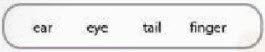 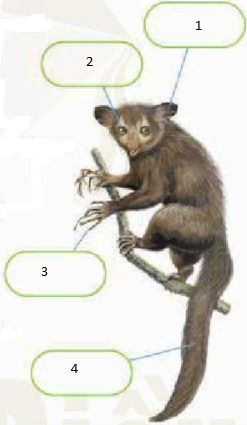 AnswerC. Talk with a partner. What animals do you think are scary? Why?AnswerI am afraid of snakes because they crawl very quickly and have venom~/~Giải bài tập Tiếng Anh 6 Unit 2: Monkeys are Amazing! - Comprehension sách Cánh Diều do Đọc tài liệu tổng hợp, hi vọng sẽ giúp các em học tốt môn Tiếng Anh 6 thật thú vị và dễ dàng.12345CACCB1234eareyefingertail